<Klass Titel>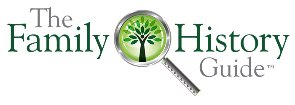 Namn: Instruktioner:Fyll i klassrubriken och de tomma områdena i kalkylbladet efter behov.I Class Intro skriver du artiklar eller tankar för att börja lektionen.För "Article / Video / Site" listar du titeln på den resurs du vill använda. I området Anteckningar skriver du de nyckelbegrepp som du vill täcka och vad du ska betona.I den sista kolumnen skriver du ungefärligt antal minuter att spendera på varje objekt.Skriv objekt du vill avsluta med i klassöversikt.I Fortsättning kan du skriva föremål som eleverna kan fortsätta med efter lektionen (mål, val, övningar etc.).I klassen kan du klicka och visa dessa objekt från webbplatsen, men inte återge innehåll från dem i utdelningar eller bilder utan upphovsrättsligt tillstånd från innehållsägarna.Du kan ta bort eller duplicera rader i kalkylbladet efter behov eller ta bort dessa instruktioner.Du kan spara en kopia av det färdiga kalkylbladet utan anteckningar, som ett utdelningsark för elever.Klass Intro: Projekt / Mål:       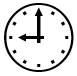 Projekt / Mål:       Projekt / Mål:       Projekt / Mål:       Projekt / Mål:       ValStegArtikel / Video / SiteAnteckningarProjekt / Mål:      Projekt / Mål:      Projekt / Mål:      Projekt / Mål:      Projekt / Mål:      ValStepArtikel / Video / SiteAnteckningarProjekt / mål:      Valv (valfritt)Projekt / mål:      Valv (valfritt)Projekt / mål:      Valv (valfritt)Projekt / mål:      Valv (valfritt)Projekt / mål:      Valv (valfritt)Klassöversikt: Fortsättning: 